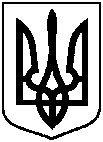 СУМСЬКА МІСЬКА ВІЙСЬКОВА АДМІНІСТРАЦІЯ СУМСЬКОГО РАЙОНУ СУМСЬКОЇ ОБЛАСТІ       НАКАЗ  СУМСЬКА МІСЬКА ВІЙСЬКОВА АДМІНІСТРАЦІЯ СУМСЬКОГО РАЙОНУ СУМСЬКОЇ ОБЛАСТІ       НАКАЗ  СУМСЬКА МІСЬКА ВІЙСЬКОВА АДМІНІСТРАЦІЯ СУМСЬКОГО РАЙОНУ СУМСЬКОЇ ОБЛАСТІ       НАКАЗ  СУМСЬКА МІСЬКА ВІЙСЬКОВА АДМІНІСТРАЦІЯ СУМСЬКОГО РАЙОНУ СУМСЬКОЇ ОБЛАСТІ       НАКАЗ  СУМСЬКА МІСЬКА ВІЙСЬКОВА АДМІНІСТРАЦІЯ СУМСЬКОГО РАЙОНУ СУМСЬКОЇ ОБЛАСТІ       НАКАЗ  29.03.202429.03.2024м. Сумим. Суми№ 137 – СМР№ 137 – СМРПро внесення змін до Програми економічного і соціального  розвитку Сумської міської територіальної громади на                   2024 рік (зі змінами), затвердженої  наказом Сумської міської військової адміністрації                                  від 21.12.2023 № 108 - СМР                                  Про внесення змін до Програми економічного і соціального  розвитку Сумської міської територіальної громади на                   2024 рік (зі змінами), затвердженої  наказом Сумської міської військової адміністрації                                  від 21.12.2023 № 108 - СМР                                  Відповідно до указу Президента України від 24 лютого 2022 року                     № 64/2022 «Про введення воєнного стану в Україні», затвердженого Законом України від 24 лютого 2022 року № 2102-IX (зі змінами), враховуючи внесення змін до бюджету Сумської міської територіальної громади на 2024 рік, звернення виконавчих органів Сумської міської ради, керуючись постановою Кабінету Міністрів України від 11 березня 2022 р. № 252 «Деякі питання формування та виконання місцевих бюджетів у період воєнного стану»,  НАКАЗУЮ:	1. Унести зміни до Програми економічного і соціального розвитку Сумської міської територіальної громади на 2024 рік (зі змінами), затвердженої  наказом Сумської міської військової адміністрації від 21.12.2023 № 108 - СМР, а саме:   1.1. У додаток 1 «Заходи з реалізації завдань Програми економічного і соціального розвитку Сумської міської територіальної громади на 2024 рік» до Програми згідно з додатком 1 до цього наказу.1.2. У додаток 5 «Перелік об'єктів будівництва, реконструкції, реставрації за рахунок коштів бюджету розвитку бюджету Сумської міської територіальної громади у 2024 році» до Програми, виклавши його в новій редакції згідно з додатком 2 до цього наказу.	2. Організацію виконання даного наказу покласти на Департамент фінансів, економіки та інвестицій Сумської міської ради (Світлана ЛИПОВА), координацію виконання - на заступника міського голови згідно з розподілом обов’язків.Начальник                                                                             Олексій ДРОЗДЕНКОВідповідно до указу Президента України від 24 лютого 2022 року                     № 64/2022 «Про введення воєнного стану в Україні», затвердженого Законом України від 24 лютого 2022 року № 2102-IX (зі змінами), враховуючи внесення змін до бюджету Сумської міської територіальної громади на 2024 рік, звернення виконавчих органів Сумської міської ради, керуючись постановою Кабінету Міністрів України від 11 березня 2022 р. № 252 «Деякі питання формування та виконання місцевих бюджетів у період воєнного стану»,  НАКАЗУЮ:	1. Унести зміни до Програми економічного і соціального розвитку Сумської міської територіальної громади на 2024 рік (зі змінами), затвердженої  наказом Сумської міської військової адміністрації від 21.12.2023 № 108 - СМР, а саме:   1.1. У додаток 1 «Заходи з реалізації завдань Програми економічного і соціального розвитку Сумської міської територіальної громади на 2024 рік» до Програми згідно з додатком 1 до цього наказу.1.2. У додаток 5 «Перелік об'єктів будівництва, реконструкції, реставрації за рахунок коштів бюджету розвитку бюджету Сумської міської територіальної громади у 2024 році» до Програми, виклавши його в новій редакції згідно з додатком 2 до цього наказу.	2. Організацію виконання даного наказу покласти на Департамент фінансів, економіки та інвестицій Сумської міської ради (Світлана ЛИПОВА), координацію виконання - на заступника міського голови згідно з розподілом обов’язків.Начальник                                                                             Олексій ДРОЗДЕНКОВідповідно до указу Президента України від 24 лютого 2022 року                     № 64/2022 «Про введення воєнного стану в Україні», затвердженого Законом України від 24 лютого 2022 року № 2102-IX (зі змінами), враховуючи внесення змін до бюджету Сумської міської територіальної громади на 2024 рік, звернення виконавчих органів Сумської міської ради, керуючись постановою Кабінету Міністрів України від 11 березня 2022 р. № 252 «Деякі питання формування та виконання місцевих бюджетів у період воєнного стану»,  НАКАЗУЮ:	1. Унести зміни до Програми економічного і соціального розвитку Сумської міської територіальної громади на 2024 рік (зі змінами), затвердженої  наказом Сумської міської військової адміністрації від 21.12.2023 № 108 - СМР, а саме:   1.1. У додаток 1 «Заходи з реалізації завдань Програми економічного і соціального розвитку Сумської міської територіальної громади на 2024 рік» до Програми згідно з додатком 1 до цього наказу.1.2. У додаток 5 «Перелік об'єктів будівництва, реконструкції, реставрації за рахунок коштів бюджету розвитку бюджету Сумської міської територіальної громади у 2024 році» до Програми, виклавши його в новій редакції згідно з додатком 2 до цього наказу.	2. Організацію виконання даного наказу покласти на Департамент фінансів, економіки та інвестицій Сумської міської ради (Світлана ЛИПОВА), координацію виконання - на заступника міського голови згідно з розподілом обов’язків.Начальник                                                                             Олексій ДРОЗДЕНКОВідповідно до указу Президента України від 24 лютого 2022 року                     № 64/2022 «Про введення воєнного стану в Україні», затвердженого Законом України від 24 лютого 2022 року № 2102-IX (зі змінами), враховуючи внесення змін до бюджету Сумської міської територіальної громади на 2024 рік, звернення виконавчих органів Сумської міської ради, керуючись постановою Кабінету Міністрів України від 11 березня 2022 р. № 252 «Деякі питання формування та виконання місцевих бюджетів у період воєнного стану»,  НАКАЗУЮ:	1. Унести зміни до Програми економічного і соціального розвитку Сумської міської територіальної громади на 2024 рік (зі змінами), затвердженої  наказом Сумської міської військової адміністрації від 21.12.2023 № 108 - СМР, а саме:   1.1. У додаток 1 «Заходи з реалізації завдань Програми економічного і соціального розвитку Сумської міської територіальної громади на 2024 рік» до Програми згідно з додатком 1 до цього наказу.1.2. У додаток 5 «Перелік об'єктів будівництва, реконструкції, реставрації за рахунок коштів бюджету розвитку бюджету Сумської міської територіальної громади у 2024 році» до Програми, виклавши його в новій редакції згідно з додатком 2 до цього наказу.	2. Організацію виконання даного наказу покласти на Департамент фінансів, економіки та інвестицій Сумської міської ради (Світлана ЛИПОВА), координацію виконання - на заступника міського голови згідно з розподілом обов’язків.Начальник                                                                             Олексій ДРОЗДЕНКОВідповідно до указу Президента України від 24 лютого 2022 року                     № 64/2022 «Про введення воєнного стану в Україні», затвердженого Законом України від 24 лютого 2022 року № 2102-IX (зі змінами), враховуючи внесення змін до бюджету Сумської міської територіальної громади на 2024 рік, звернення виконавчих органів Сумської міської ради, керуючись постановою Кабінету Міністрів України від 11 березня 2022 р. № 252 «Деякі питання формування та виконання місцевих бюджетів у період воєнного стану»,  НАКАЗУЮ:	1. Унести зміни до Програми економічного і соціального розвитку Сумської міської територіальної громади на 2024 рік (зі змінами), затвердженої  наказом Сумської міської військової адміністрації від 21.12.2023 № 108 - СМР, а саме:   1.1. У додаток 1 «Заходи з реалізації завдань Програми економічного і соціального розвитку Сумської міської територіальної громади на 2024 рік» до Програми згідно з додатком 1 до цього наказу.1.2. У додаток 5 «Перелік об'єктів будівництва, реконструкції, реставрації за рахунок коштів бюджету розвитку бюджету Сумської міської територіальної громади у 2024 році» до Програми, виклавши його в новій редакції згідно з додатком 2 до цього наказу.	2. Організацію виконання даного наказу покласти на Департамент фінансів, економіки та інвестицій Сумської міської ради (Світлана ЛИПОВА), координацію виконання - на заступника міського голови згідно з розподілом обов’язків.Начальник                                                                             Олексій ДРОЗДЕНКОВідповідно до указу Президента України від 24 лютого 2022 року                     № 64/2022 «Про введення воєнного стану в Україні», затвердженого Законом України від 24 лютого 2022 року № 2102-IX (зі змінами), враховуючи внесення змін до бюджету Сумської міської територіальної громади на 2024 рік, звернення виконавчих органів Сумської міської ради, керуючись постановою Кабінету Міністрів України від 11 березня 2022 р. № 252 «Деякі питання формування та виконання місцевих бюджетів у період воєнного стану»,  НАКАЗУЮ:	1. Унести зміни до Програми економічного і соціального розвитку Сумської міської територіальної громади на 2024 рік (зі змінами), затвердженої  наказом Сумської міської військової адміністрації від 21.12.2023 № 108 - СМР, а саме:   1.1. У додаток 1 «Заходи з реалізації завдань Програми економічного і соціального розвитку Сумської міської територіальної громади на 2024 рік» до Програми згідно з додатком 1 до цього наказу.1.2. У додаток 5 «Перелік об'єктів будівництва, реконструкції, реставрації за рахунок коштів бюджету розвитку бюджету Сумської міської територіальної громади у 2024 році» до Програми, виклавши його в новій редакції згідно з додатком 2 до цього наказу.	2. Організацію виконання даного наказу покласти на Департамент фінансів, економіки та інвестицій Сумської міської ради (Світлана ЛИПОВА), координацію виконання - на заступника міського голови згідно з розподілом обов’язків.Начальник                                                                             Олексій ДРОЗДЕНКО